Steps to SuccessDraw a picture below of someone who is special to you and explain whyThis person is special to me because ______________________________________________________________________________________________________________________________________________________________Lockdown Lockdown Lockdown Lockdown DateThursday 14th January Thursday 14th January Thursday 14th January Subject/sRERERELearning Objective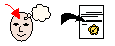 To understand who is special to us and why.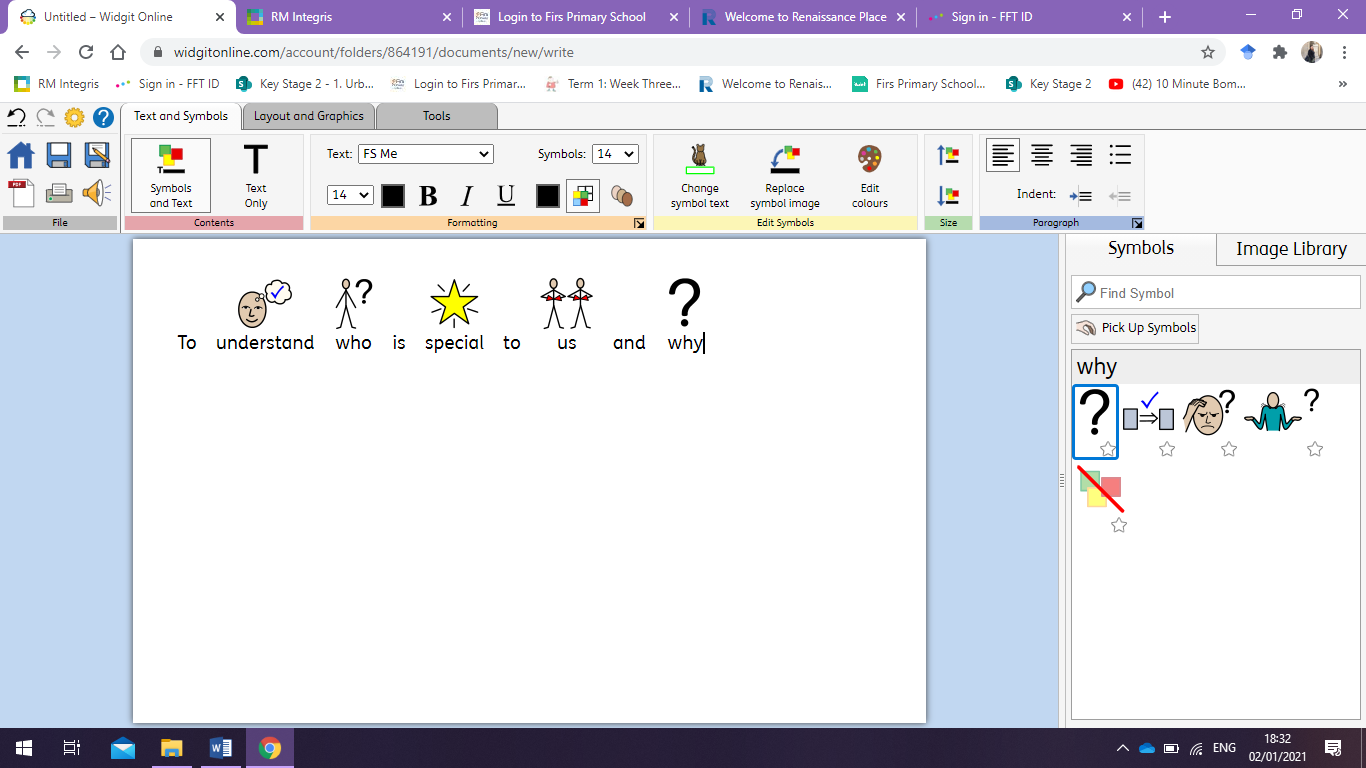 To understand who is special to us and why.To understand who is special to us and why.Self-assessment 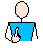 Teacher assessment 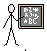 Success Criteria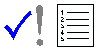 I can identify people who are special to me.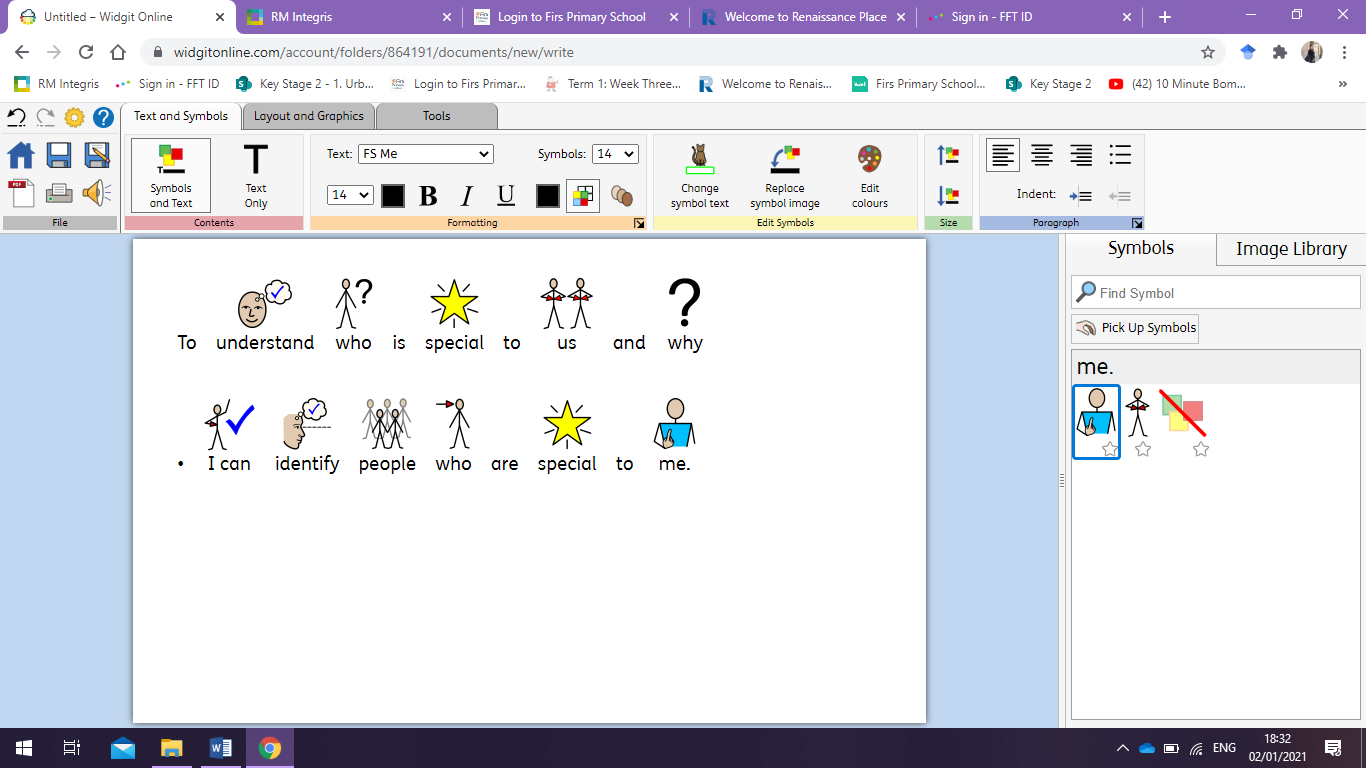 Success CriteriaI can explain why they are special.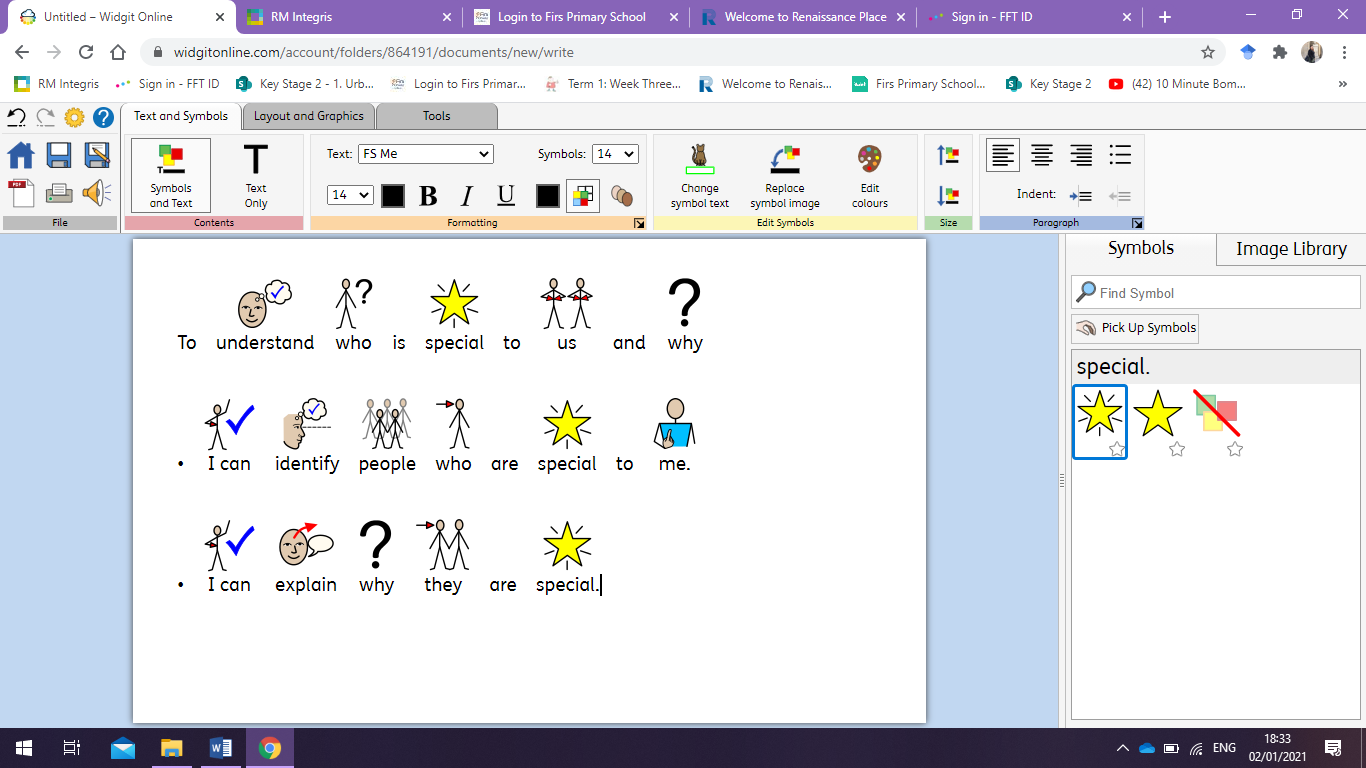 Success CriteriaI can explain how we treat people who are special to us.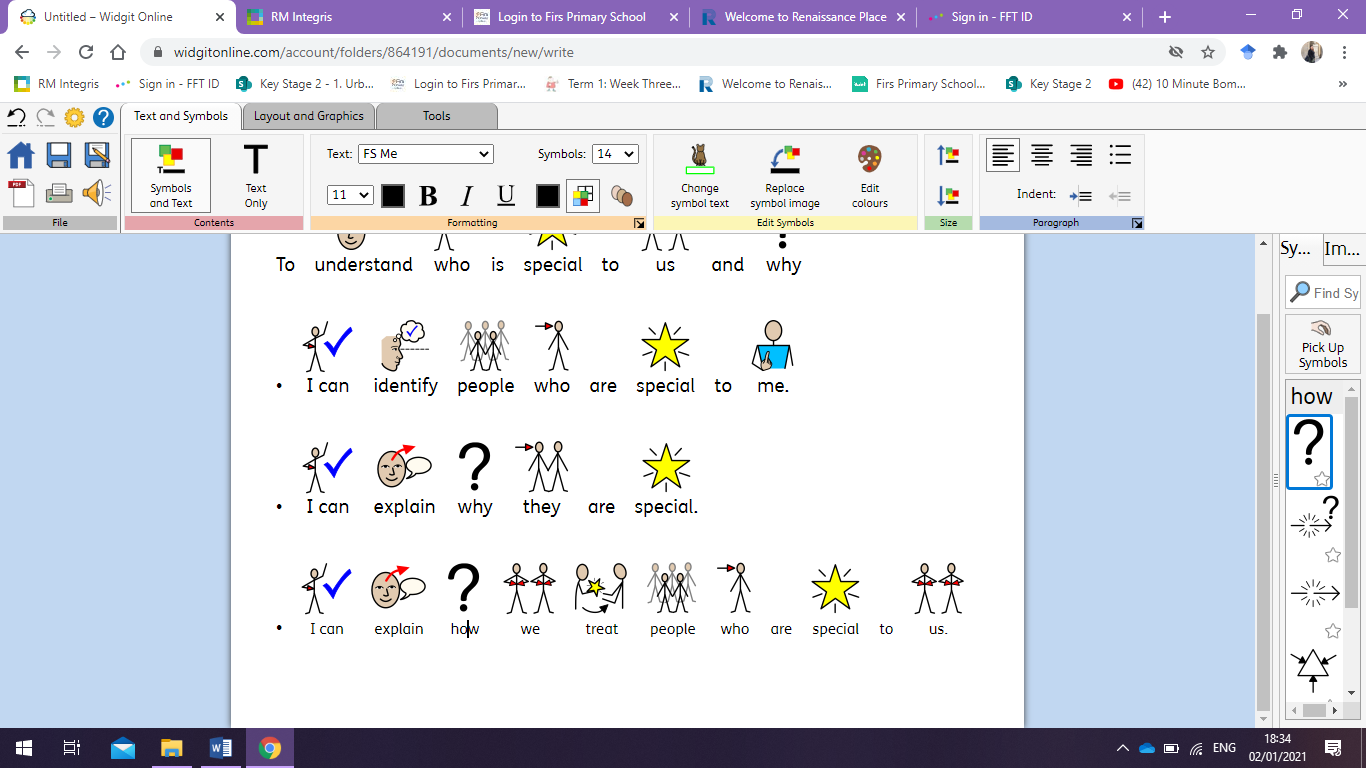 Support      Independent               Adult Support (       )              Group Work      Independent               Adult Support (       )              Group Work      Independent               Adult Support (       )              Group WorkKey vocabulary:  special  inspire   aspire  talents   qualities 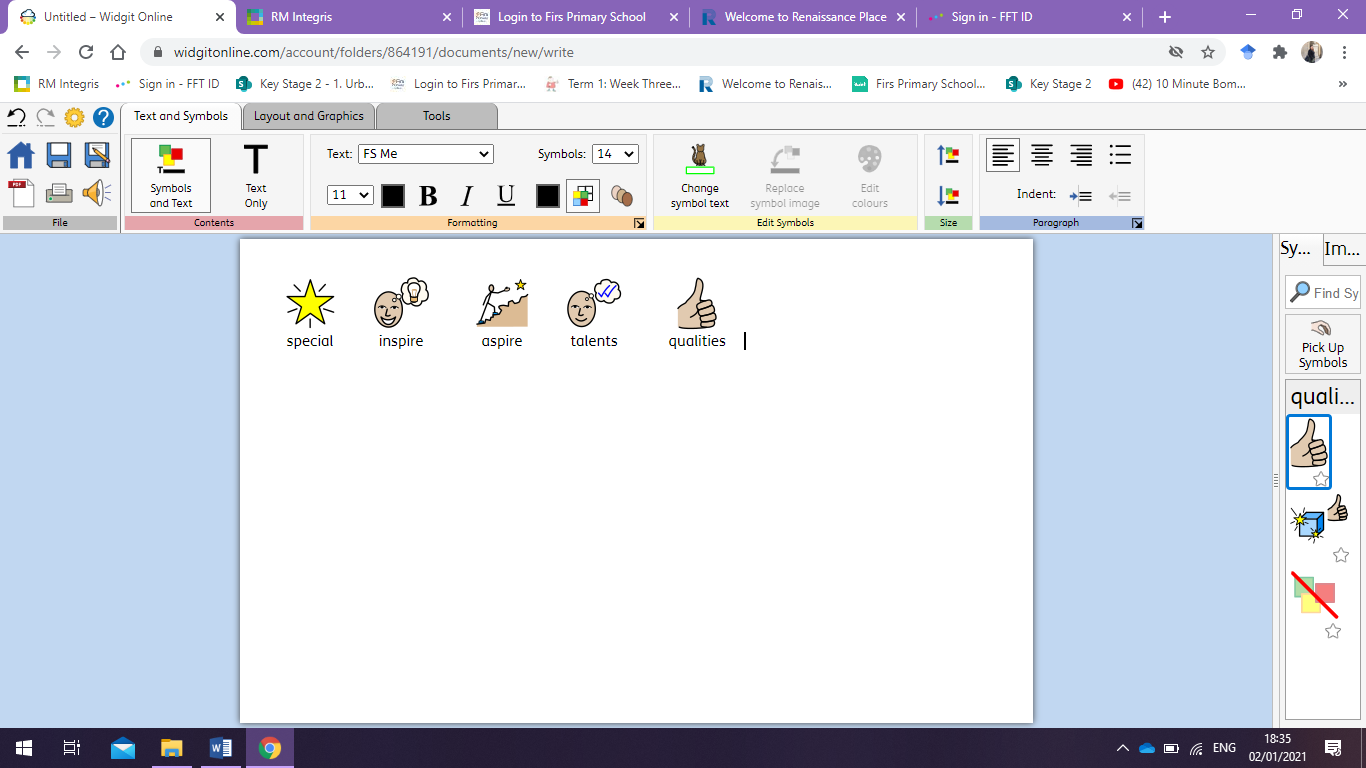 Key vocabulary:  special  inspire   aspire  talents   qualities Key vocabulary:  special  inspire   aspire  talents   qualities Key vocabulary:  special  inspire   aspire  talents   qualities 